游游江山团队/散客确认书打印日期：2023/7/21 11:39:39甲方南充鸿运旅行社有限公司蓬安汽车站分社南充鸿运旅行社有限公司蓬安汽车站分社联系人王红英联系电话1111乙方重庆友联国际旅行社有限公司重庆友联国际旅行社有限公司联系人庞琳联系电话1301812956613018129566团期编号YN20230805庞琳06YN20230805庞琳06产品名称纯享云南双飞6日有(20230721)纯享云南双飞6日有(20230721)纯享云南双飞6日有(20230721)纯享云南双飞6日有(20230721)发团日期2023-08-052023-08-05回团日期2023-08-10参团人数2(2大)2(2大)大交通信息大交通信息大交通信息大交通信息大交通信息大交通信息大交通信息大交通信息启程 2023-08-05 MU5437 南充→昆明 12:50-14:15
返程 2023-08-10 MU5438 昆明→南充 15:50-17:4启程 2023-08-05 MU5437 南充→昆明 12:50-14:15
返程 2023-08-10 MU5438 昆明→南充 15:50-17:4启程 2023-08-05 MU5437 南充→昆明 12:50-14:15
返程 2023-08-10 MU5438 昆明→南充 15:50-17:4启程 2023-08-05 MU5437 南充→昆明 12:50-14:15
返程 2023-08-10 MU5438 昆明→南充 15:50-17:4启程 2023-08-05 MU5437 南充→昆明 12:50-14:15
返程 2023-08-10 MU5438 昆明→南充 15:50-17:4启程 2023-08-05 MU5437 南充→昆明 12:50-14:15
返程 2023-08-10 MU5438 昆明→南充 15:50-17:4启程 2023-08-05 MU5437 南充→昆明 12:50-14:15
返程 2023-08-10 MU5438 昆明→南充 15:50-17:4启程 2023-08-05 MU5437 南充→昆明 12:50-14:15
返程 2023-08-10 MU5438 昆明→南充 15:50-17:4旅客名单旅客名单旅客名单旅客名单旅客名单旅客名单旅客名单旅客名单姓名证件号码证件号码联系电话姓名证件号码证件号码联系电话1、刘卓希5113232008052701625113232008052701622、杜鹃51132319850404072651132319850404072618382902883重要提示：请仔细检查，名单一旦出错不可更改，只能退票后重买，造成损失，我社不予负责，出票名单以贵社提供的客人名单为准；具体航班时间及行程内容请参照出团通知。重要提示：请仔细检查，名单一旦出错不可更改，只能退票后重买，造成损失，我社不予负责，出票名单以贵社提供的客人名单为准；具体航班时间及行程内容请参照出团通知。重要提示：请仔细检查，名单一旦出错不可更改，只能退票后重买，造成损失，我社不予负责，出票名单以贵社提供的客人名单为准；具体航班时间及行程内容请参照出团通知。重要提示：请仔细检查，名单一旦出错不可更改，只能退票后重买，造成损失，我社不予负责，出票名单以贵社提供的客人名单为准；具体航班时间及行程内容请参照出团通知。重要提示：请仔细检查，名单一旦出错不可更改，只能退票后重买，造成损失，我社不予负责，出票名单以贵社提供的客人名单为准；具体航班时间及行程内容请参照出团通知。重要提示：请仔细检查，名单一旦出错不可更改，只能退票后重买，造成损失，我社不予负责，出票名单以贵社提供的客人名单为准；具体航班时间及行程内容请参照出团通知。重要提示：请仔细检查，名单一旦出错不可更改，只能退票后重买，造成损失，我社不予负责，出票名单以贵社提供的客人名单为准；具体航班时间及行程内容请参照出团通知。重要提示：请仔细检查，名单一旦出错不可更改，只能退票后重买，造成损失，我社不予负责，出票名单以贵社提供的客人名单为准；具体航班时间及行程内容请参照出团通知。费用明细费用明细费用明细费用明细费用明细费用明细费用明细费用明细序号项目项目数量单价小计备注备注1成人成人23180.006360.00合计总金额：陆仟叁佰陆拾元整总金额：陆仟叁佰陆拾元整总金额：陆仟叁佰陆拾元整总金额：陆仟叁佰陆拾元整6360.006360.006360.00请将款项汇入我社指定账户并传汇款凭证，如向非指定或员工个人账户等汇款，不作为团款确认，且造成的损失我社概不负责；出团前须结清所有费用！请将款项汇入我社指定账户并传汇款凭证，如向非指定或员工个人账户等汇款，不作为团款确认，且造成的损失我社概不负责；出团前须结清所有费用！请将款项汇入我社指定账户并传汇款凭证，如向非指定或员工个人账户等汇款，不作为团款确认，且造成的损失我社概不负责；出团前须结清所有费用！请将款项汇入我社指定账户并传汇款凭证，如向非指定或员工个人账户等汇款，不作为团款确认，且造成的损失我社概不负责；出团前须结清所有费用！请将款项汇入我社指定账户并传汇款凭证，如向非指定或员工个人账户等汇款，不作为团款确认，且造成的损失我社概不负责；出团前须结清所有费用！请将款项汇入我社指定账户并传汇款凭证，如向非指定或员工个人账户等汇款，不作为团款确认，且造成的损失我社概不负责；出团前须结清所有费用！请将款项汇入我社指定账户并传汇款凭证，如向非指定或员工个人账户等汇款，不作为团款确认，且造成的损失我社概不负责；出团前须结清所有费用！请将款项汇入我社指定账户并传汇款凭证，如向非指定或员工个人账户等汇款，不作为团款确认，且造成的损失我社概不负责；出团前须结清所有费用！账户信息账户信息账户信息账户信息账户信息账户信息账户信息账户信息建行恩施施州支行建行恩施施州支行建行恩施施州支行湖北瀚丰国际旅行社有限公司湖北瀚丰国际旅行社有限公司420501726028000003524205017260280000035242050172602800000352建行沙坪坝支行建行沙坪坝支行建行沙坪坝支行重庆友联国际旅行社有限公司重庆友联国际旅行社有限公司500501056200000005865005010562000000058650050105620000000586行程安排行程安排行程安排行程安排行程安排行程安排行程安排行程安排2023/08/05南充-昆明南充-昆明南充-昆明南充-昆明南充-昆明南充-昆明南充-昆明2023/08/05今日，贵宾请根据出发航班时间，提前赴当地机场候机。航班抵达昆明长水国际机场后，我社安排礼宾人员欢迎您的到来！接待人员为贵宾办理好签到手续后，安排接机车辆送达入住酒店。待办理完酒店入住手续，贵宾尽可自由安排今日剩余时间。温馨提示：今日，贵宾请根据出发航班时间，提前赴当地机场候机。航班抵达昆明长水国际机场后，我社安排礼宾人员欢迎您的到来！接待人员为贵宾办理好签到手续后，安排接机车辆送达入住酒店。待办理完酒店入住手续，贵宾尽可自由安排今日剩余时间。温馨提示：今日，贵宾请根据出发航班时间，提前赴当地机场候机。航班抵达昆明长水国际机场后，我社安排礼宾人员欢迎您的到来！接待人员为贵宾办理好签到手续后，安排接机车辆送达入住酒店。待办理完酒店入住手续，贵宾尽可自由安排今日剩余时间。温馨提示：今日，贵宾请根据出发航班时间，提前赴当地机场候机。航班抵达昆明长水国际机场后，我社安排礼宾人员欢迎您的到来！接待人员为贵宾办理好签到手续后，安排接机车辆送达入住酒店。待办理完酒店入住手续，贵宾尽可自由安排今日剩余时间。温馨提示：今日，贵宾请根据出发航班时间，提前赴当地机场候机。航班抵达昆明长水国际机场后，我社安排礼宾人员欢迎您的到来！接待人员为贵宾办理好签到手续后，安排接机车辆送达入住酒店。待办理完酒店入住手续，贵宾尽可自由安排今日剩余时间。温馨提示：今日，贵宾请根据出发航班时间，提前赴当地机场候机。航班抵达昆明长水国际机场后，我社安排礼宾人员欢迎您的到来！接待人员为贵宾办理好签到手续后，安排接机车辆送达入住酒店。待办理完酒店入住手续，贵宾尽可自由安排今日剩余时间。温馨提示：今日，贵宾请根据出发航班时间，提前赴当地机场候机。航班抵达昆明长水国际机场后，我社安排礼宾人员欢迎您的到来！接待人员为贵宾办理好签到手续后，安排接机车辆送达入住酒店。待办理完酒店入住手续，贵宾尽可自由安排今日剩余时间。温馨提示：2023/08/05早餐：；午餐：；晚餐：；住宿：早餐：；午餐：；晚餐：；住宿：早餐：；午餐：；晚餐：；住宿：早餐：；午餐：；晚餐：；住宿：早餐：；午餐：；晚餐：；住宿：早餐：；午餐：；晚餐：；住宿：早餐：；午餐：；晚餐：；住宿：2023/08/06昆明市→石林县：石林风景名胜区→楚雄市：彝乡恋歌-祭火大典昆明市→石林县：石林风景名胜区→楚雄市：彝乡恋歌-祭火大典昆明市→石林县：石林风景名胜区→楚雄市：彝乡恋歌-祭火大典昆明市→石林县：石林风景名胜区→楚雄市：彝乡恋歌-祭火大典昆明市→石林县：石林风景名胜区→楚雄市：彝乡恋歌-祭火大典昆明市→石林县：石林风景名胜区→楚雄市：彝乡恋歌-祭火大典昆明市→石林县：石林风景名胜区→楚雄市：彝乡恋歌-祭火大典2023/08/06乘车赴石林彝族自治县，观赏世界自然遗产、国家AAAAA景区?石林风景名胜区（含电瓶车）（游玩约120分钟）曾经的一片汪洋泽国，经历三亿多年风霜侵蚀，终形成了如今雄、奇、秀、险的世界地质大观！石林有的，不仅仅是形态各异的石头，还有撒尼人灿烂的民族文化传承，和几代人对阿诗玛的眷恋。特别安排“民族大换装”，阿细跳月是撒尼人代表性的民族民间舞蹈，弹起大三弦、拉起手、跺跺脚、换上撒尼人的服装（每人含一套服饰），做一回本真激情的阿黑哥和阿诗玛。午餐后前往楚雄彝族自治州，在热情似火的彝乡，体验彝族人用歌声和舞姿为每一位来客献上的彝族文化盛典?彝乡恋歌和彝族美食汇?彝族长街宴（全程约90分钟，含用餐时间）。晚间，参加楚雄彝族最热情的狂欢?祭火大典。活动结束后入住酒店休息，养精蓄锐，等待更精彩的明天！乘车赴石林彝族自治县，观赏世界自然遗产、国家AAAAA景区?石林风景名胜区（含电瓶车）（游玩约120分钟）曾经的一片汪洋泽国，经历三亿多年风霜侵蚀，终形成了如今雄、奇、秀、险的世界地质大观！石林有的，不仅仅是形态各异的石头，还有撒尼人灿烂的民族文化传承，和几代人对阿诗玛的眷恋。特别安排“民族大换装”，阿细跳月是撒尼人代表性的民族民间舞蹈，弹起大三弦、拉起手、跺跺脚、换上撒尼人的服装（每人含一套服饰），做一回本真激情的阿黑哥和阿诗玛。午餐后前往楚雄彝族自治州，在热情似火的彝乡，体验彝族人用歌声和舞姿为每一位来客献上的彝族文化盛典?彝乡恋歌和彝族美食汇?彝族长街宴（全程约90分钟，含用餐时间）。晚间，参加楚雄彝族最热情的狂欢?祭火大典。活动结束后入住酒店休息，养精蓄锐，等待更精彩的明天！乘车赴石林彝族自治县，观赏世界自然遗产、国家AAAAA景区?石林风景名胜区（含电瓶车）（游玩约120分钟）曾经的一片汪洋泽国，经历三亿多年风霜侵蚀，终形成了如今雄、奇、秀、险的世界地质大观！石林有的，不仅仅是形态各异的石头，还有撒尼人灿烂的民族文化传承，和几代人对阿诗玛的眷恋。特别安排“民族大换装”，阿细跳月是撒尼人代表性的民族民间舞蹈，弹起大三弦、拉起手、跺跺脚、换上撒尼人的服装（每人含一套服饰），做一回本真激情的阿黑哥和阿诗玛。午餐后前往楚雄彝族自治州，在热情似火的彝乡，体验彝族人用歌声和舞姿为每一位来客献上的彝族文化盛典?彝乡恋歌和彝族美食汇?彝族长街宴（全程约90分钟，含用餐时间）。晚间，参加楚雄彝族最热情的狂欢?祭火大典。活动结束后入住酒店休息，养精蓄锐，等待更精彩的明天！乘车赴石林彝族自治县，观赏世界自然遗产、国家AAAAA景区?石林风景名胜区（含电瓶车）（游玩约120分钟）曾经的一片汪洋泽国，经历三亿多年风霜侵蚀，终形成了如今雄、奇、秀、险的世界地质大观！石林有的，不仅仅是形态各异的石头，还有撒尼人灿烂的民族文化传承，和几代人对阿诗玛的眷恋。特别安排“民族大换装”，阿细跳月是撒尼人代表性的民族民间舞蹈，弹起大三弦、拉起手、跺跺脚、换上撒尼人的服装（每人含一套服饰），做一回本真激情的阿黑哥和阿诗玛。午餐后前往楚雄彝族自治州，在热情似火的彝乡，体验彝族人用歌声和舞姿为每一位来客献上的彝族文化盛典?彝乡恋歌和彝族美食汇?彝族长街宴（全程约90分钟，含用餐时间）。晚间，参加楚雄彝族最热情的狂欢?祭火大典。活动结束后入住酒店休息，养精蓄锐，等待更精彩的明天！乘车赴石林彝族自治县，观赏世界自然遗产、国家AAAAA景区?石林风景名胜区（含电瓶车）（游玩约120分钟）曾经的一片汪洋泽国，经历三亿多年风霜侵蚀，终形成了如今雄、奇、秀、险的世界地质大观！石林有的，不仅仅是形态各异的石头，还有撒尼人灿烂的民族文化传承，和几代人对阿诗玛的眷恋。特别安排“民族大换装”，阿细跳月是撒尼人代表性的民族民间舞蹈，弹起大三弦、拉起手、跺跺脚、换上撒尼人的服装（每人含一套服饰），做一回本真激情的阿黑哥和阿诗玛。午餐后前往楚雄彝族自治州，在热情似火的彝乡，体验彝族人用歌声和舞姿为每一位来客献上的彝族文化盛典?彝乡恋歌和彝族美食汇?彝族长街宴（全程约90分钟，含用餐时间）。晚间，参加楚雄彝族最热情的狂欢?祭火大典。活动结束后入住酒店休息，养精蓄锐，等待更精彩的明天！乘车赴石林彝族自治县，观赏世界自然遗产、国家AAAAA景区?石林风景名胜区（含电瓶车）（游玩约120分钟）曾经的一片汪洋泽国，经历三亿多年风霜侵蚀，终形成了如今雄、奇、秀、险的世界地质大观！石林有的，不仅仅是形态各异的石头，还有撒尼人灿烂的民族文化传承，和几代人对阿诗玛的眷恋。特别安排“民族大换装”，阿细跳月是撒尼人代表性的民族民间舞蹈，弹起大三弦、拉起手、跺跺脚、换上撒尼人的服装（每人含一套服饰），做一回本真激情的阿黑哥和阿诗玛。午餐后前往楚雄彝族自治州，在热情似火的彝乡，体验彝族人用歌声和舞姿为每一位来客献上的彝族文化盛典?彝乡恋歌和彝族美食汇?彝族长街宴（全程约90分钟，含用餐时间）。晚间，参加楚雄彝族最热情的狂欢?祭火大典。活动结束后入住酒店休息，养精蓄锐，等待更精彩的明天！乘车赴石林彝族自治县，观赏世界自然遗产、国家AAAAA景区?石林风景名胜区（含电瓶车）（游玩约120分钟）曾经的一片汪洋泽国，经历三亿多年风霜侵蚀，终形成了如今雄、奇、秀、险的世界地质大观！石林有的，不仅仅是形态各异的石头，还有撒尼人灿烂的民族文化传承，和几代人对阿诗玛的眷恋。特别安排“民族大换装”，阿细跳月是撒尼人代表性的民族民间舞蹈，弹起大三弦、拉起手、跺跺脚、换上撒尼人的服装（每人含一套服饰），做一回本真激情的阿黑哥和阿诗玛。午餐后前往楚雄彝族自治州，在热情似火的彝乡，体验彝族人用歌声和舞姿为每一位来客献上的彝族文化盛典?彝乡恋歌和彝族美食汇?彝族长街宴（全程约90分钟，含用餐时间）。晚间，参加楚雄彝族最热情的狂欢?祭火大典。活动结束后入住酒店休息，养精蓄锐，等待更精彩的明天！2023/08/06早餐：；午餐：；晚餐：；住宿：早餐：；午餐：；晚餐：；住宿：早餐：；午餐：；晚餐：；住宿：早餐：；午餐：；晚餐：；住宿：早餐：；午餐：；晚餐：；住宿：早餐：；午餐：；晚餐：；住宿：早餐：；午餐：；晚餐：；住宿：2023/08/07楚雄市→大理市→大理古城→生态廊道→三道茶→扎染体验→乳扇制作→篝火晚会/地热国温泉度假楚雄市→大理市→大理古城→生态廊道→三道茶→扎染体验→乳扇制作→篝火晚会/地热国温泉度假楚雄市→大理市→大理古城→生态廊道→三道茶→扎染体验→乳扇制作→篝火晚会/地热国温泉度假楚雄市→大理市→大理古城→生态廊道→三道茶→扎染体验→乳扇制作→篝火晚会/地热国温泉度假楚雄市→大理市→大理古城→生态廊道→三道茶→扎染体验→乳扇制作→篝火晚会/地热国温泉度假楚雄市→大理市→大理古城→生态廊道→三道茶→扎染体验→乳扇制作→篝火晚会/地热国温泉度假楚雄市→大理市→大理古城→生态廊道→三道茶→扎染体验→乳扇制作→篝火晚会/地热国温泉度假2023/08/07酒店享用早餐，后乘车赴大理白族自治州，游览历史文化名城、国家AAAA景区?大理古城（游玩约90分钟，不含景区电瓶车）文艺、慢生活！泡吧、快节奏！不是考虑大理古城能带给你什么感觉，而是你如何去定义怎样去享受这座有着638年文化魅力的古城。在云南大理，有一个人与湖的共栖空间，既连接自然古朴的村庄，又通达碧波荡漾的洱海，这个“湖滨呼吸道”就是?洱海生态廊道。在S弯吹风旅拍，网红打卡，尽情享受悠然的时光。午餐后，参观?白族院子，大理民间有“大理有三宝，鹅卵石砌墙墙不倒”的俗语，“三坊一照壁，四合五天井”的建筑风格是中国建筑学上浓墨重彩的一笔。欣赏白族三道茶歌舞表演，品尝白族特色?三道茶：白族特色三道茶是大理白族人民勤劳与智慧的结晶，“一苦、二甜、三回味”品的是茶，感悟的是人生；后在院子里?体验扎染，大理扎染全靠手工制作，经过手工绘图、扎缝、染漂、扎花、碾平等工序制而成。颜料采用对人体有益的纯植物——板蓝根为原料，真正的保留了纯朴和完全的手工制作。我们将为您提供一块40*40cm扎染布，跟随着非遗文化传承人“老金花阿姨”，亲手体验一下，还可以把成品带回家送给爱人。后?体验乳扇制作，云南十八怪中有“牛奶烤着吃”指的就是乳扇烤好再放上玫瑰蜜，香味浓郁。乳扇到底是怎样制作的呢这趟旅行将给你一次乳扇的制作全过程体验。结束后前往?地热国，地热国是将神奇的温泉养生文化、云南的白民族文化融合在独特的自然风光之中，整个景区体现了人与自然、天人合一的旅游环境，为此，被评为“中国最佳温泉度假胜地”，是云南旅游昆明、大理、丽江、香格里拉黄金旅游线上的一颗明珠。享用晚餐，体验不一样的【篝火打跳】近距离的感受白族人家狂欢，不容错过（篝火晚会属于赠送项目，不参与不给予退费，如果届时不能安排取消不换其他项目），之后享受温泉之夜，在水气蒸腾氤氲中一泡为快。晚入住酒店休息，等待开启精彩的丽江之行！温馨提示：1.参观白族院子时，需听工作人员安排，不要进入非参观区。2.参加体验项目时，请遵守相关规则，以免被染料和制作用品误伤。酒店享用早餐，后乘车赴大理白族自治州，游览历史文化名城、国家AAAA景区?大理古城（游玩约90分钟，不含景区电瓶车）文艺、慢生活！泡吧、快节奏！不是考虑大理古城能带给你什么感觉，而是你如何去定义怎样去享受这座有着638年文化魅力的古城。在云南大理，有一个人与湖的共栖空间，既连接自然古朴的村庄，又通达碧波荡漾的洱海，这个“湖滨呼吸道”就是?洱海生态廊道。在S弯吹风旅拍，网红打卡，尽情享受悠然的时光。午餐后，参观?白族院子，大理民间有“大理有三宝，鹅卵石砌墙墙不倒”的俗语，“三坊一照壁，四合五天井”的建筑风格是中国建筑学上浓墨重彩的一笔。欣赏白族三道茶歌舞表演，品尝白族特色?三道茶：白族特色三道茶是大理白族人民勤劳与智慧的结晶，“一苦、二甜、三回味”品的是茶，感悟的是人生；后在院子里?体验扎染，大理扎染全靠手工制作，经过手工绘图、扎缝、染漂、扎花、碾平等工序制而成。颜料采用对人体有益的纯植物——板蓝根为原料，真正的保留了纯朴和完全的手工制作。我们将为您提供一块40*40cm扎染布，跟随着非遗文化传承人“老金花阿姨”，亲手体验一下，还可以把成品带回家送给爱人。后?体验乳扇制作，云南十八怪中有“牛奶烤着吃”指的就是乳扇烤好再放上玫瑰蜜，香味浓郁。乳扇到底是怎样制作的呢这趟旅行将给你一次乳扇的制作全过程体验。结束后前往?地热国，地热国是将神奇的温泉养生文化、云南的白民族文化融合在独特的自然风光之中，整个景区体现了人与自然、天人合一的旅游环境，为此，被评为“中国最佳温泉度假胜地”，是云南旅游昆明、大理、丽江、香格里拉黄金旅游线上的一颗明珠。享用晚餐，体验不一样的【篝火打跳】近距离的感受白族人家狂欢，不容错过（篝火晚会属于赠送项目，不参与不给予退费，如果届时不能安排取消不换其他项目），之后享受温泉之夜，在水气蒸腾氤氲中一泡为快。晚入住酒店休息，等待开启精彩的丽江之行！温馨提示：1.参观白族院子时，需听工作人员安排，不要进入非参观区。2.参加体验项目时，请遵守相关规则，以免被染料和制作用品误伤。酒店享用早餐，后乘车赴大理白族自治州，游览历史文化名城、国家AAAA景区?大理古城（游玩约90分钟，不含景区电瓶车）文艺、慢生活！泡吧、快节奏！不是考虑大理古城能带给你什么感觉，而是你如何去定义怎样去享受这座有着638年文化魅力的古城。在云南大理，有一个人与湖的共栖空间，既连接自然古朴的村庄，又通达碧波荡漾的洱海，这个“湖滨呼吸道”就是?洱海生态廊道。在S弯吹风旅拍，网红打卡，尽情享受悠然的时光。午餐后，参观?白族院子，大理民间有“大理有三宝，鹅卵石砌墙墙不倒”的俗语，“三坊一照壁，四合五天井”的建筑风格是中国建筑学上浓墨重彩的一笔。欣赏白族三道茶歌舞表演，品尝白族特色?三道茶：白族特色三道茶是大理白族人民勤劳与智慧的结晶，“一苦、二甜、三回味”品的是茶，感悟的是人生；后在院子里?体验扎染，大理扎染全靠手工制作，经过手工绘图、扎缝、染漂、扎花、碾平等工序制而成。颜料采用对人体有益的纯植物——板蓝根为原料，真正的保留了纯朴和完全的手工制作。我们将为您提供一块40*40cm扎染布，跟随着非遗文化传承人“老金花阿姨”，亲手体验一下，还可以把成品带回家送给爱人。后?体验乳扇制作，云南十八怪中有“牛奶烤着吃”指的就是乳扇烤好再放上玫瑰蜜，香味浓郁。乳扇到底是怎样制作的呢这趟旅行将给你一次乳扇的制作全过程体验。结束后前往?地热国，地热国是将神奇的温泉养生文化、云南的白民族文化融合在独特的自然风光之中，整个景区体现了人与自然、天人合一的旅游环境，为此，被评为“中国最佳温泉度假胜地”，是云南旅游昆明、大理、丽江、香格里拉黄金旅游线上的一颗明珠。享用晚餐，体验不一样的【篝火打跳】近距离的感受白族人家狂欢，不容错过（篝火晚会属于赠送项目，不参与不给予退费，如果届时不能安排取消不换其他项目），之后享受温泉之夜，在水气蒸腾氤氲中一泡为快。晚入住酒店休息，等待开启精彩的丽江之行！温馨提示：1.参观白族院子时，需听工作人员安排，不要进入非参观区。2.参加体验项目时，请遵守相关规则，以免被染料和制作用品误伤。酒店享用早餐，后乘车赴大理白族自治州，游览历史文化名城、国家AAAA景区?大理古城（游玩约90分钟，不含景区电瓶车）文艺、慢生活！泡吧、快节奏！不是考虑大理古城能带给你什么感觉，而是你如何去定义怎样去享受这座有着638年文化魅力的古城。在云南大理，有一个人与湖的共栖空间，既连接自然古朴的村庄，又通达碧波荡漾的洱海，这个“湖滨呼吸道”就是?洱海生态廊道。在S弯吹风旅拍，网红打卡，尽情享受悠然的时光。午餐后，参观?白族院子，大理民间有“大理有三宝，鹅卵石砌墙墙不倒”的俗语，“三坊一照壁，四合五天井”的建筑风格是中国建筑学上浓墨重彩的一笔。欣赏白族三道茶歌舞表演，品尝白族特色?三道茶：白族特色三道茶是大理白族人民勤劳与智慧的结晶，“一苦、二甜、三回味”品的是茶，感悟的是人生；后在院子里?体验扎染，大理扎染全靠手工制作，经过手工绘图、扎缝、染漂、扎花、碾平等工序制而成。颜料采用对人体有益的纯植物——板蓝根为原料，真正的保留了纯朴和完全的手工制作。我们将为您提供一块40*40cm扎染布，跟随着非遗文化传承人“老金花阿姨”，亲手体验一下，还可以把成品带回家送给爱人。后?体验乳扇制作，云南十八怪中有“牛奶烤着吃”指的就是乳扇烤好再放上玫瑰蜜，香味浓郁。乳扇到底是怎样制作的呢这趟旅行将给你一次乳扇的制作全过程体验。结束后前往?地热国，地热国是将神奇的温泉养生文化、云南的白民族文化融合在独特的自然风光之中，整个景区体现了人与自然、天人合一的旅游环境，为此，被评为“中国最佳温泉度假胜地”，是云南旅游昆明、大理、丽江、香格里拉黄金旅游线上的一颗明珠。享用晚餐，体验不一样的【篝火打跳】近距离的感受白族人家狂欢，不容错过（篝火晚会属于赠送项目，不参与不给予退费，如果届时不能安排取消不换其他项目），之后享受温泉之夜，在水气蒸腾氤氲中一泡为快。晚入住酒店休息，等待开启精彩的丽江之行！温馨提示：1.参观白族院子时，需听工作人员安排，不要进入非参观区。2.参加体验项目时，请遵守相关规则，以免被染料和制作用品误伤。酒店享用早餐，后乘车赴大理白族自治州，游览历史文化名城、国家AAAA景区?大理古城（游玩约90分钟，不含景区电瓶车）文艺、慢生活！泡吧、快节奏！不是考虑大理古城能带给你什么感觉，而是你如何去定义怎样去享受这座有着638年文化魅力的古城。在云南大理，有一个人与湖的共栖空间，既连接自然古朴的村庄，又通达碧波荡漾的洱海，这个“湖滨呼吸道”就是?洱海生态廊道。在S弯吹风旅拍，网红打卡，尽情享受悠然的时光。午餐后，参观?白族院子，大理民间有“大理有三宝，鹅卵石砌墙墙不倒”的俗语，“三坊一照壁，四合五天井”的建筑风格是中国建筑学上浓墨重彩的一笔。欣赏白族三道茶歌舞表演，品尝白族特色?三道茶：白族特色三道茶是大理白族人民勤劳与智慧的结晶，“一苦、二甜、三回味”品的是茶，感悟的是人生；后在院子里?体验扎染，大理扎染全靠手工制作，经过手工绘图、扎缝、染漂、扎花、碾平等工序制而成。颜料采用对人体有益的纯植物——板蓝根为原料，真正的保留了纯朴和完全的手工制作。我们将为您提供一块40*40cm扎染布，跟随着非遗文化传承人“老金花阿姨”，亲手体验一下，还可以把成品带回家送给爱人。后?体验乳扇制作，云南十八怪中有“牛奶烤着吃”指的就是乳扇烤好再放上玫瑰蜜，香味浓郁。乳扇到底是怎样制作的呢这趟旅行将给你一次乳扇的制作全过程体验。结束后前往?地热国，地热国是将神奇的温泉养生文化、云南的白民族文化融合在独特的自然风光之中，整个景区体现了人与自然、天人合一的旅游环境，为此，被评为“中国最佳温泉度假胜地”，是云南旅游昆明、大理、丽江、香格里拉黄金旅游线上的一颗明珠。享用晚餐，体验不一样的【篝火打跳】近距离的感受白族人家狂欢，不容错过（篝火晚会属于赠送项目，不参与不给予退费，如果届时不能安排取消不换其他项目），之后享受温泉之夜，在水气蒸腾氤氲中一泡为快。晚入住酒店休息，等待开启精彩的丽江之行！温馨提示：1.参观白族院子时，需听工作人员安排，不要进入非参观区。2.参加体验项目时，请遵守相关规则，以免被染料和制作用品误伤。酒店享用早餐，后乘车赴大理白族自治州，游览历史文化名城、国家AAAA景区?大理古城（游玩约90分钟，不含景区电瓶车）文艺、慢生活！泡吧、快节奏！不是考虑大理古城能带给你什么感觉，而是你如何去定义怎样去享受这座有着638年文化魅力的古城。在云南大理，有一个人与湖的共栖空间，既连接自然古朴的村庄，又通达碧波荡漾的洱海，这个“湖滨呼吸道”就是?洱海生态廊道。在S弯吹风旅拍，网红打卡，尽情享受悠然的时光。午餐后，参观?白族院子，大理民间有“大理有三宝，鹅卵石砌墙墙不倒”的俗语，“三坊一照壁，四合五天井”的建筑风格是中国建筑学上浓墨重彩的一笔。欣赏白族三道茶歌舞表演，品尝白族特色?三道茶：白族特色三道茶是大理白族人民勤劳与智慧的结晶，“一苦、二甜、三回味”品的是茶，感悟的是人生；后在院子里?体验扎染，大理扎染全靠手工制作，经过手工绘图、扎缝、染漂、扎花、碾平等工序制而成。颜料采用对人体有益的纯植物——板蓝根为原料，真正的保留了纯朴和完全的手工制作。我们将为您提供一块40*40cm扎染布，跟随着非遗文化传承人“老金花阿姨”，亲手体验一下，还可以把成品带回家送给爱人。后?体验乳扇制作，云南十八怪中有“牛奶烤着吃”指的就是乳扇烤好再放上玫瑰蜜，香味浓郁。乳扇到底是怎样制作的呢这趟旅行将给你一次乳扇的制作全过程体验。结束后前往?地热国，地热国是将神奇的温泉养生文化、云南的白民族文化融合在独特的自然风光之中，整个景区体现了人与自然、天人合一的旅游环境，为此，被评为“中国最佳温泉度假胜地”，是云南旅游昆明、大理、丽江、香格里拉黄金旅游线上的一颗明珠。享用晚餐，体验不一样的【篝火打跳】近距离的感受白族人家狂欢，不容错过（篝火晚会属于赠送项目，不参与不给予退费，如果届时不能安排取消不换其他项目），之后享受温泉之夜，在水气蒸腾氤氲中一泡为快。晚入住酒店休息，等待开启精彩的丽江之行！温馨提示：1.参观白族院子时，需听工作人员安排，不要进入非参观区。2.参加体验项目时，请遵守相关规则，以免被染料和制作用品误伤。酒店享用早餐，后乘车赴大理白族自治州，游览历史文化名城、国家AAAA景区?大理古城（游玩约90分钟，不含景区电瓶车）文艺、慢生活！泡吧、快节奏！不是考虑大理古城能带给你什么感觉，而是你如何去定义怎样去享受这座有着638年文化魅力的古城。在云南大理，有一个人与湖的共栖空间，既连接自然古朴的村庄，又通达碧波荡漾的洱海，这个“湖滨呼吸道”就是?洱海生态廊道。在S弯吹风旅拍，网红打卡，尽情享受悠然的时光。午餐后，参观?白族院子，大理民间有“大理有三宝，鹅卵石砌墙墙不倒”的俗语，“三坊一照壁，四合五天井”的建筑风格是中国建筑学上浓墨重彩的一笔。欣赏白族三道茶歌舞表演，品尝白族特色?三道茶：白族特色三道茶是大理白族人民勤劳与智慧的结晶，“一苦、二甜、三回味”品的是茶，感悟的是人生；后在院子里?体验扎染，大理扎染全靠手工制作，经过手工绘图、扎缝、染漂、扎花、碾平等工序制而成。颜料采用对人体有益的纯植物——板蓝根为原料，真正的保留了纯朴和完全的手工制作。我们将为您提供一块40*40cm扎染布，跟随着非遗文化传承人“老金花阿姨”，亲手体验一下，还可以把成品带回家送给爱人。后?体验乳扇制作，云南十八怪中有“牛奶烤着吃”指的就是乳扇烤好再放上玫瑰蜜，香味浓郁。乳扇到底是怎样制作的呢这趟旅行将给你一次乳扇的制作全过程体验。结束后前往?地热国，地热国是将神奇的温泉养生文化、云南的白民族文化融合在独特的自然风光之中，整个景区体现了人与自然、天人合一的旅游环境，为此，被评为“中国最佳温泉度假胜地”，是云南旅游昆明、大理、丽江、香格里拉黄金旅游线上的一颗明珠。享用晚餐，体验不一样的【篝火打跳】近距离的感受白族人家狂欢，不容错过（篝火晚会属于赠送项目，不参与不给予退费，如果届时不能安排取消不换其他项目），之后享受温泉之夜，在水气蒸腾氤氲中一泡为快。晚入住酒店休息，等待开启精彩的丽江之行！温馨提示：1.参观白族院子时，需听工作人员安排，不要进入非参观区。2.参加体验项目时，请遵守相关规则，以免被染料和制作用品误伤。2023/08/07早餐：；午餐：；晚餐：；住宿：早餐：；午餐：；晚餐：；住宿：早餐：；午餐：；晚餐：；住宿：早餐：；午餐：；晚餐：；住宿：早餐：；午餐：；晚餐：；住宿：早餐：；午餐：；晚餐：；住宿：早餐：；午餐：；晚餐：；住宿：2023/08/08大理市→新华小镇→丽江市：玉龙雪山风景区-云杉坪→蓝月谷→丽江古城大理市→新华小镇→丽江市：玉龙雪山风景区-云杉坪→蓝月谷→丽江古城大理市→新华小镇→丽江市：玉龙雪山风景区-云杉坪→蓝月谷→丽江古城大理市→新华小镇→丽江市：玉龙雪山风景区-云杉坪→蓝月谷→丽江古城大理市→新华小镇→丽江市：玉龙雪山风景区-云杉坪→蓝月谷→丽江古城大理市→新华小镇→丽江市：玉龙雪山风景区-云杉坪→蓝月谷→丽江古城大理市→新华小镇→丽江市：玉龙雪山风景区-云杉坪→蓝月谷→丽江古城2023/08/08酒店享用早餐后乘车前往大理鹤庆?新华小镇，这里拥有高原水乡湿地和浓郁的白族文化，沉淀了千年的银器手工技艺，每天都在上演着“小锤敲过一千年”的银艺传奇。在这里，体验传统手工艺品加工制作乐趣的同时，还可以带上心仪的银器产品给家人和朋友。乘车赴丽江市，游览中国森林氧吧、国家AAAAA景区?玉龙雪山风景区：云杉坪（游玩约150分钟，）一段纳西传说，造就了一处美不胜收的雪域美景。在雪山最美的草甸-云杉坪，欣赏壮丽的雪山主峰扇子陡。聆听纳西族最凄美的爱情故事，寻找传说中的玉龙第三国。后前往游览网红打卡点?蓝月谷（不含电瓶车60元/人）。在晴天时，水的颜色是蓝色的，而且山谷呈月牙形，远看就像一轮蓝色的月亮镶嵌在玉龙雪山脚下，所以名叫蓝月谷（告知！出团前如有需求，可付费补差价升级游览冰川公园，如因大索票源紧张，升级不上的情况，我社退回已补差价。如升级冰川公园索道，由于时间原因来不及去蓝月谷，视为自动放弃蓝月谷行程。）今日无晚餐安排，贵宾游览世界文化遗产、国家AAAAA景区?丽江古城时，可根据个人喜好选择美食。（丽江古城游览结束后，贵宾可根据个人需求付费参加《丽江千古情》或《丽水金沙》等丽江著名表演娱乐节目，如有参加需求请提前报至随团导游）。温馨提示：1玉龙雪山云杉坪升级冰川公园需补差价为￥100元/人；酒店享用早餐后乘车前往大理鹤庆?新华小镇，这里拥有高原水乡湿地和浓郁的白族文化，沉淀了千年的银器手工技艺，每天都在上演着“小锤敲过一千年”的银艺传奇。在这里，体验传统手工艺品加工制作乐趣的同时，还可以带上心仪的银器产品给家人和朋友。乘车赴丽江市，游览中国森林氧吧、国家AAAAA景区?玉龙雪山风景区：云杉坪（游玩约150分钟，）一段纳西传说，造就了一处美不胜收的雪域美景。在雪山最美的草甸-云杉坪，欣赏壮丽的雪山主峰扇子陡。聆听纳西族最凄美的爱情故事，寻找传说中的玉龙第三国。后前往游览网红打卡点?蓝月谷（不含电瓶车60元/人）。在晴天时，水的颜色是蓝色的，而且山谷呈月牙形，远看就像一轮蓝色的月亮镶嵌在玉龙雪山脚下，所以名叫蓝月谷（告知！出团前如有需求，可付费补差价升级游览冰川公园，如因大索票源紧张，升级不上的情况，我社退回已补差价。如升级冰川公园索道，由于时间原因来不及去蓝月谷，视为自动放弃蓝月谷行程。）今日无晚餐安排，贵宾游览世界文化遗产、国家AAAAA景区?丽江古城时，可根据个人喜好选择美食。（丽江古城游览结束后，贵宾可根据个人需求付费参加《丽江千古情》或《丽水金沙》等丽江著名表演娱乐节目，如有参加需求请提前报至随团导游）。温馨提示：1玉龙雪山云杉坪升级冰川公园需补差价为￥100元/人；酒店享用早餐后乘车前往大理鹤庆?新华小镇，这里拥有高原水乡湿地和浓郁的白族文化，沉淀了千年的银器手工技艺，每天都在上演着“小锤敲过一千年”的银艺传奇。在这里，体验传统手工艺品加工制作乐趣的同时，还可以带上心仪的银器产品给家人和朋友。乘车赴丽江市，游览中国森林氧吧、国家AAAAA景区?玉龙雪山风景区：云杉坪（游玩约150分钟，）一段纳西传说，造就了一处美不胜收的雪域美景。在雪山最美的草甸-云杉坪，欣赏壮丽的雪山主峰扇子陡。聆听纳西族最凄美的爱情故事，寻找传说中的玉龙第三国。后前往游览网红打卡点?蓝月谷（不含电瓶车60元/人）。在晴天时，水的颜色是蓝色的，而且山谷呈月牙形，远看就像一轮蓝色的月亮镶嵌在玉龙雪山脚下，所以名叫蓝月谷（告知！出团前如有需求，可付费补差价升级游览冰川公园，如因大索票源紧张，升级不上的情况，我社退回已补差价。如升级冰川公园索道，由于时间原因来不及去蓝月谷，视为自动放弃蓝月谷行程。）今日无晚餐安排，贵宾游览世界文化遗产、国家AAAAA景区?丽江古城时，可根据个人喜好选择美食。（丽江古城游览结束后，贵宾可根据个人需求付费参加《丽江千古情》或《丽水金沙》等丽江著名表演娱乐节目，如有参加需求请提前报至随团导游）。温馨提示：1玉龙雪山云杉坪升级冰川公园需补差价为￥100元/人；酒店享用早餐后乘车前往大理鹤庆?新华小镇，这里拥有高原水乡湿地和浓郁的白族文化，沉淀了千年的银器手工技艺，每天都在上演着“小锤敲过一千年”的银艺传奇。在这里，体验传统手工艺品加工制作乐趣的同时，还可以带上心仪的银器产品给家人和朋友。乘车赴丽江市，游览中国森林氧吧、国家AAAAA景区?玉龙雪山风景区：云杉坪（游玩约150分钟，）一段纳西传说，造就了一处美不胜收的雪域美景。在雪山最美的草甸-云杉坪，欣赏壮丽的雪山主峰扇子陡。聆听纳西族最凄美的爱情故事，寻找传说中的玉龙第三国。后前往游览网红打卡点?蓝月谷（不含电瓶车60元/人）。在晴天时，水的颜色是蓝色的，而且山谷呈月牙形，远看就像一轮蓝色的月亮镶嵌在玉龙雪山脚下，所以名叫蓝月谷（告知！出团前如有需求，可付费补差价升级游览冰川公园，如因大索票源紧张，升级不上的情况，我社退回已补差价。如升级冰川公园索道，由于时间原因来不及去蓝月谷，视为自动放弃蓝月谷行程。）今日无晚餐安排，贵宾游览世界文化遗产、国家AAAAA景区?丽江古城时，可根据个人喜好选择美食。（丽江古城游览结束后，贵宾可根据个人需求付费参加《丽江千古情》或《丽水金沙》等丽江著名表演娱乐节目，如有参加需求请提前报至随团导游）。温馨提示：1玉龙雪山云杉坪升级冰川公园需补差价为￥100元/人；酒店享用早餐后乘车前往大理鹤庆?新华小镇，这里拥有高原水乡湿地和浓郁的白族文化，沉淀了千年的银器手工技艺，每天都在上演着“小锤敲过一千年”的银艺传奇。在这里，体验传统手工艺品加工制作乐趣的同时，还可以带上心仪的银器产品给家人和朋友。乘车赴丽江市，游览中国森林氧吧、国家AAAAA景区?玉龙雪山风景区：云杉坪（游玩约150分钟，）一段纳西传说，造就了一处美不胜收的雪域美景。在雪山最美的草甸-云杉坪，欣赏壮丽的雪山主峰扇子陡。聆听纳西族最凄美的爱情故事，寻找传说中的玉龙第三国。后前往游览网红打卡点?蓝月谷（不含电瓶车60元/人）。在晴天时，水的颜色是蓝色的，而且山谷呈月牙形，远看就像一轮蓝色的月亮镶嵌在玉龙雪山脚下，所以名叫蓝月谷（告知！出团前如有需求，可付费补差价升级游览冰川公园，如因大索票源紧张，升级不上的情况，我社退回已补差价。如升级冰川公园索道，由于时间原因来不及去蓝月谷，视为自动放弃蓝月谷行程。）今日无晚餐安排，贵宾游览世界文化遗产、国家AAAAA景区?丽江古城时，可根据个人喜好选择美食。（丽江古城游览结束后，贵宾可根据个人需求付费参加《丽江千古情》或《丽水金沙》等丽江著名表演娱乐节目，如有参加需求请提前报至随团导游）。温馨提示：1玉龙雪山云杉坪升级冰川公园需补差价为￥100元/人；酒店享用早餐后乘车前往大理鹤庆?新华小镇，这里拥有高原水乡湿地和浓郁的白族文化，沉淀了千年的银器手工技艺，每天都在上演着“小锤敲过一千年”的银艺传奇。在这里，体验传统手工艺品加工制作乐趣的同时，还可以带上心仪的银器产品给家人和朋友。乘车赴丽江市，游览中国森林氧吧、国家AAAAA景区?玉龙雪山风景区：云杉坪（游玩约150分钟，）一段纳西传说，造就了一处美不胜收的雪域美景。在雪山最美的草甸-云杉坪，欣赏壮丽的雪山主峰扇子陡。聆听纳西族最凄美的爱情故事，寻找传说中的玉龙第三国。后前往游览网红打卡点?蓝月谷（不含电瓶车60元/人）。在晴天时，水的颜色是蓝色的，而且山谷呈月牙形，远看就像一轮蓝色的月亮镶嵌在玉龙雪山脚下，所以名叫蓝月谷（告知！出团前如有需求，可付费补差价升级游览冰川公园，如因大索票源紧张，升级不上的情况，我社退回已补差价。如升级冰川公园索道，由于时间原因来不及去蓝月谷，视为自动放弃蓝月谷行程。）今日无晚餐安排，贵宾游览世界文化遗产、国家AAAAA景区?丽江古城时，可根据个人喜好选择美食。（丽江古城游览结束后，贵宾可根据个人需求付费参加《丽江千古情》或《丽水金沙》等丽江著名表演娱乐节目，如有参加需求请提前报至随团导游）。温馨提示：1玉龙雪山云杉坪升级冰川公园需补差价为￥100元/人；酒店享用早餐后乘车前往大理鹤庆?新华小镇，这里拥有高原水乡湿地和浓郁的白族文化，沉淀了千年的银器手工技艺，每天都在上演着“小锤敲过一千年”的银艺传奇。在这里，体验传统手工艺品加工制作乐趣的同时，还可以带上心仪的银器产品给家人和朋友。乘车赴丽江市，游览中国森林氧吧、国家AAAAA景区?玉龙雪山风景区：云杉坪（游玩约150分钟，）一段纳西传说，造就了一处美不胜收的雪域美景。在雪山最美的草甸-云杉坪，欣赏壮丽的雪山主峰扇子陡。聆听纳西族最凄美的爱情故事，寻找传说中的玉龙第三国。后前往游览网红打卡点?蓝月谷（不含电瓶车60元/人）。在晴天时，水的颜色是蓝色的，而且山谷呈月牙形，远看就像一轮蓝色的月亮镶嵌在玉龙雪山脚下，所以名叫蓝月谷（告知！出团前如有需求，可付费补差价升级游览冰川公园，如因大索票源紧张，升级不上的情况，我社退回已补差价。如升级冰川公园索道，由于时间原因来不及去蓝月谷，视为自动放弃蓝月谷行程。）今日无晚餐安排，贵宾游览世界文化遗产、国家AAAAA景区?丽江古城时，可根据个人喜好选择美食。（丽江古城游览结束后，贵宾可根据个人需求付费参加《丽江千古情》或《丽水金沙》等丽江著名表演娱乐节目，如有参加需求请提前报至随团导游）。温馨提示：1玉龙雪山云杉坪升级冰川公园需补差价为￥100元/人；2023/08/08早餐：；午餐：；晚餐：；住宿：早餐：；午餐：；晚餐：；住宿：早餐：；午餐：；晚餐：；住宿：早餐：；午餐：；晚餐：；住宿：早餐：；午餐：；晚餐：；住宿：早餐：；午餐：；晚餐：；住宿：早餐：；午餐：；晚餐：；住宿：2023/08/09丽江市：束河古镇→玉水寨→昆明市丽江市：束河古镇→玉水寨→昆明市丽江市：束河古镇→玉水寨→昆明市丽江市：束河古镇→玉水寨→昆明市丽江市：束河古镇→玉水寨→昆明市丽江市：束河古镇→玉水寨→昆明市丽江市：束河古镇→玉水寨→昆明市2023/08/09酒店享用早餐后，游览中国魅力名镇?束河古镇（游玩约180分钟）“夜市荧火，龙门望月，雪山倒映，断碑敲音。鱼水亲人，西山红叶，石莲夜话，柳烟平桥。”丽江著名的束河八景，是马帮几百年踩出的烙印，这里曾是木氏土司的发祥地和纳西集市，现如今成为了游人最爱的丽江休闲之所。中餐后，前往?玉水寨，国家AAAA级别风景区，是丽江东巴文化的传承圣地和白沙细乐传承基地及勒巴舞的传承基地，在这里看着神龙三叠水瀑布群，喂着云南独有的淡水三文鱼，欣赏着东巴壁画廊、东巴始祖庙、白沙细乐展示、纳西族古建筑，体验东巴祭祀活动、传统祭祀场、东巴舞展示、在这里为自己和家人挂上象征这吉祥如意的许愿牌。后乘车返回昆明，今日晚餐将根据返程车程为您安排在楚雄、安宁或昆明用餐。抵达昆明后入住酒店休息，因行程第6日为结束返程日，今日入住酒店后请贵宾将有效证件、行李及随身财物收拾齐备。酒店享用早餐后，游览中国魅力名镇?束河古镇（游玩约180分钟）“夜市荧火，龙门望月，雪山倒映，断碑敲音。鱼水亲人，西山红叶，石莲夜话，柳烟平桥。”丽江著名的束河八景，是马帮几百年踩出的烙印，这里曾是木氏土司的发祥地和纳西集市，现如今成为了游人最爱的丽江休闲之所。中餐后，前往?玉水寨，国家AAAA级别风景区，是丽江东巴文化的传承圣地和白沙细乐传承基地及勒巴舞的传承基地，在这里看着神龙三叠水瀑布群，喂着云南独有的淡水三文鱼，欣赏着东巴壁画廊、东巴始祖庙、白沙细乐展示、纳西族古建筑，体验东巴祭祀活动、传统祭祀场、东巴舞展示、在这里为自己和家人挂上象征这吉祥如意的许愿牌。后乘车返回昆明，今日晚餐将根据返程车程为您安排在楚雄、安宁或昆明用餐。抵达昆明后入住酒店休息，因行程第6日为结束返程日，今日入住酒店后请贵宾将有效证件、行李及随身财物收拾齐备。酒店享用早餐后，游览中国魅力名镇?束河古镇（游玩约180分钟）“夜市荧火，龙门望月，雪山倒映，断碑敲音。鱼水亲人，西山红叶，石莲夜话，柳烟平桥。”丽江著名的束河八景，是马帮几百年踩出的烙印，这里曾是木氏土司的发祥地和纳西集市，现如今成为了游人最爱的丽江休闲之所。中餐后，前往?玉水寨，国家AAAA级别风景区，是丽江东巴文化的传承圣地和白沙细乐传承基地及勒巴舞的传承基地，在这里看着神龙三叠水瀑布群，喂着云南独有的淡水三文鱼，欣赏着东巴壁画廊、东巴始祖庙、白沙细乐展示、纳西族古建筑，体验东巴祭祀活动、传统祭祀场、东巴舞展示、在这里为自己和家人挂上象征这吉祥如意的许愿牌。后乘车返回昆明，今日晚餐将根据返程车程为您安排在楚雄、安宁或昆明用餐。抵达昆明后入住酒店休息，因行程第6日为结束返程日，今日入住酒店后请贵宾将有效证件、行李及随身财物收拾齐备。酒店享用早餐后，游览中国魅力名镇?束河古镇（游玩约180分钟）“夜市荧火，龙门望月，雪山倒映，断碑敲音。鱼水亲人，西山红叶，石莲夜话，柳烟平桥。”丽江著名的束河八景，是马帮几百年踩出的烙印，这里曾是木氏土司的发祥地和纳西集市，现如今成为了游人最爱的丽江休闲之所。中餐后，前往?玉水寨，国家AAAA级别风景区，是丽江东巴文化的传承圣地和白沙细乐传承基地及勒巴舞的传承基地，在这里看着神龙三叠水瀑布群，喂着云南独有的淡水三文鱼，欣赏着东巴壁画廊、东巴始祖庙、白沙细乐展示、纳西族古建筑，体验东巴祭祀活动、传统祭祀场、东巴舞展示、在这里为自己和家人挂上象征这吉祥如意的许愿牌。后乘车返回昆明，今日晚餐将根据返程车程为您安排在楚雄、安宁或昆明用餐。抵达昆明后入住酒店休息，因行程第6日为结束返程日，今日入住酒店后请贵宾将有效证件、行李及随身财物收拾齐备。酒店享用早餐后，游览中国魅力名镇?束河古镇（游玩约180分钟）“夜市荧火，龙门望月，雪山倒映，断碑敲音。鱼水亲人，西山红叶，石莲夜话，柳烟平桥。”丽江著名的束河八景，是马帮几百年踩出的烙印，这里曾是木氏土司的发祥地和纳西集市，现如今成为了游人最爱的丽江休闲之所。中餐后，前往?玉水寨，国家AAAA级别风景区，是丽江东巴文化的传承圣地和白沙细乐传承基地及勒巴舞的传承基地，在这里看着神龙三叠水瀑布群，喂着云南独有的淡水三文鱼，欣赏着东巴壁画廊、东巴始祖庙、白沙细乐展示、纳西族古建筑，体验东巴祭祀活动、传统祭祀场、东巴舞展示、在这里为自己和家人挂上象征这吉祥如意的许愿牌。后乘车返回昆明，今日晚餐将根据返程车程为您安排在楚雄、安宁或昆明用餐。抵达昆明后入住酒店休息，因行程第6日为结束返程日，今日入住酒店后请贵宾将有效证件、行李及随身财物收拾齐备。酒店享用早餐后，游览中国魅力名镇?束河古镇（游玩约180分钟）“夜市荧火，龙门望月，雪山倒映，断碑敲音。鱼水亲人，西山红叶，石莲夜话，柳烟平桥。”丽江著名的束河八景，是马帮几百年踩出的烙印，这里曾是木氏土司的发祥地和纳西集市，现如今成为了游人最爱的丽江休闲之所。中餐后，前往?玉水寨，国家AAAA级别风景区，是丽江东巴文化的传承圣地和白沙细乐传承基地及勒巴舞的传承基地，在这里看着神龙三叠水瀑布群，喂着云南独有的淡水三文鱼，欣赏着东巴壁画廊、东巴始祖庙、白沙细乐展示、纳西族古建筑，体验东巴祭祀活动、传统祭祀场、东巴舞展示、在这里为自己和家人挂上象征这吉祥如意的许愿牌。后乘车返回昆明，今日晚餐将根据返程车程为您安排在楚雄、安宁或昆明用餐。抵达昆明后入住酒店休息，因行程第6日为结束返程日，今日入住酒店后请贵宾将有效证件、行李及随身财物收拾齐备。酒店享用早餐后，游览中国魅力名镇?束河古镇（游玩约180分钟）“夜市荧火，龙门望月，雪山倒映，断碑敲音。鱼水亲人，西山红叶，石莲夜话，柳烟平桥。”丽江著名的束河八景，是马帮几百年踩出的烙印，这里曾是木氏土司的发祥地和纳西集市，现如今成为了游人最爱的丽江休闲之所。中餐后，前往?玉水寨，国家AAAA级别风景区，是丽江东巴文化的传承圣地和白沙细乐传承基地及勒巴舞的传承基地，在这里看着神龙三叠水瀑布群，喂着云南独有的淡水三文鱼，欣赏着东巴壁画廊、东巴始祖庙、白沙细乐展示、纳西族古建筑，体验东巴祭祀活动、传统祭祀场、东巴舞展示、在这里为自己和家人挂上象征这吉祥如意的许愿牌。后乘车返回昆明，今日晚餐将根据返程车程为您安排在楚雄、安宁或昆明用餐。抵达昆明后入住酒店休息，因行程第6日为结束返程日，今日入住酒店后请贵宾将有效证件、行李及随身财物收拾齐备。2023/08/09早餐：；午餐：；晚餐：；住宿：早餐：；午餐：；晚餐：；住宿：早餐：；午餐：；晚餐：；住宿：早餐：；午餐：；晚餐：；住宿：早餐：；午餐：；晚餐：；住宿：早餐：；午餐：；晚餐：；住宿：早餐：；午餐：；晚餐：；住宿：2023/08/10旅游集散中心→昆明长水国际机场乘机→返程起始地旅游集散中心→昆明长水国际机场乘机→返程起始地旅游集散中心→昆明长水国际机场乘机→返程起始地旅游集散中心→昆明长水国际机场乘机→返程起始地旅游集散中心→昆明长水国际机场乘机→返程起始地旅游集散中心→昆明长水国际机场乘机→返程起始地旅游集散中心→昆明长水国际机场乘机→返程起始地2023/08/10今日酒店享用早餐后，将安排贵宾参观昆明?旅游集散中心（参观约120分钟）参观结束后将由我社送机中心服务人员将您送至昆明长水国际机场候机。在此，我社全体服务人员预祝您旅途平安，期待您再次来云南！七彩人升，精彩旅程！温馨提示：今日酒店享用早餐后，将安排贵宾参观昆明?旅游集散中心（参观约120分钟）参观结束后将由我社送机中心服务人员将您送至昆明长水国际机场候机。在此，我社全体服务人员预祝您旅途平安，期待您再次来云南！七彩人升，精彩旅程！温馨提示：今日酒店享用早餐后，将安排贵宾参观昆明?旅游集散中心（参观约120分钟）参观结束后将由我社送机中心服务人员将您送至昆明长水国际机场候机。在此，我社全体服务人员预祝您旅途平安，期待您再次来云南！七彩人升，精彩旅程！温馨提示：今日酒店享用早餐后，将安排贵宾参观昆明?旅游集散中心（参观约120分钟）参观结束后将由我社送机中心服务人员将您送至昆明长水国际机场候机。在此，我社全体服务人员预祝您旅途平安，期待您再次来云南！七彩人升，精彩旅程！温馨提示：今日酒店享用早餐后，将安排贵宾参观昆明?旅游集散中心（参观约120分钟）参观结束后将由我社送机中心服务人员将您送至昆明长水国际机场候机。在此，我社全体服务人员预祝您旅途平安，期待您再次来云南！七彩人升，精彩旅程！温馨提示：今日酒店享用早餐后，将安排贵宾参观昆明?旅游集散中心（参观约120分钟）参观结束后将由我社送机中心服务人员将您送至昆明长水国际机场候机。在此，我社全体服务人员预祝您旅途平安，期待您再次来云南！七彩人升，精彩旅程！温馨提示：今日酒店享用早餐后，将安排贵宾参观昆明?旅游集散中心（参观约120分钟）参观结束后将由我社送机中心服务人员将您送至昆明长水国际机场候机。在此，我社全体服务人员预祝您旅途平安，期待您再次来云南！七彩人升，精彩旅程！温馨提示：2023/08/10早餐：；午餐：；晚餐：；住宿：早餐：；午餐：；晚餐：；住宿：早餐：；午餐：；晚餐：；住宿：早餐：；午餐：；晚餐：；住宿：早餐：；午餐：；晚餐：；住宿：早餐：；午餐：；晚餐：；住宿：早餐：；午餐：；晚餐：；住宿：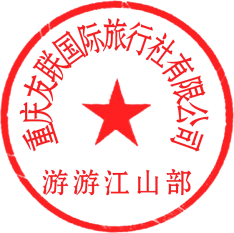 